PRAKATAAlhamdulilllah, Terima kasih kepada rakan-rakan guru dan team sumberpendidikan kerana menyediakan RPT 2023/2024 untuk kegunaan guru-guru di Malaysia.
Muaturun Percuma…
 **DILARANG UNTUK MENGAMBIL SEBARANG BENTUK DAN JENIS KEUNTUNGAN DARIPADA PIHAK KAMI DAN WEB INI SAMA ADA SECARA LANGSUNG ATAU TIDAK LANGSUNG.**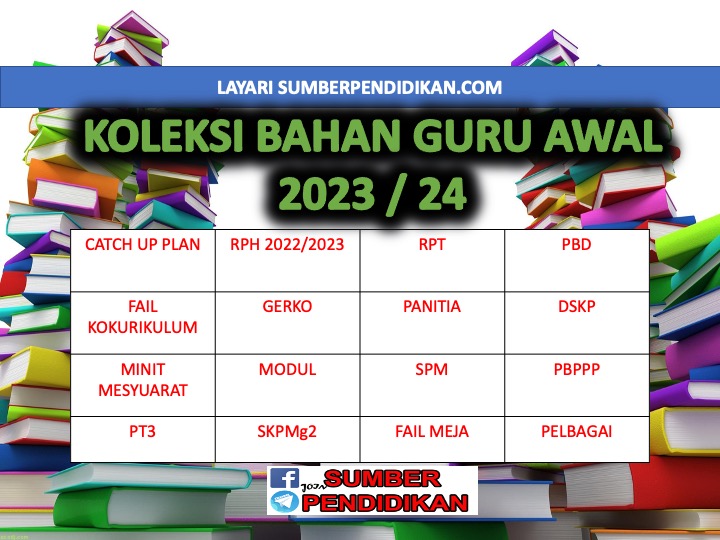 RANCANGAN PENGAJARAN TAHUNAN 2023/2024REKA BENTUK TEKNOLOGI 
TAHUN 4KSSR SEMAKANMINGGUSTANDARD KANDUNGAN STANDARD PEMBELAJARANCATATANMINGGU 1KUMPULAN A19 Mac – 23 Mac 2024KUMPULAN B20 Mac – 24 Mac 20241.1 Amalan Keselamatan1.1.1 Menyatakan peraturan keselamatan diri, bengkel, peralatan dan bahan.1.1.2 Menerangkanmaksudsimbol dan tanda keselamatan.MINGGU 2KUMPULAN A26 Mac – 30 Mac 2023KUMPULAN B27 Mac – 31 Mac 20231.1.3 Mengaplikasikan langkah- langkah yang perlu diambil sekiranya berlaku kemalangan di bengkel.1.1.4 Membincangkan amalan keselamatan di bengkel: i. Kebersihanbengkelii. Penyelenggaraanperalatan1.1.5 Merumuskan kesan mengabaikan amalankeselamatan di dalam bengkel.MINGGU 3KUMPULAN A2 April – 6 April 2023KUMPULAN B3 April – 7 April 20232.1 Reka Bentuk2.1.1 Menerangkan maksud reka bentuk berdasarkan contohproduk sedia ada.2.1.2 Mengenal pasti kepentingan reka bentuk dalam kehidupan.MINGGU 4KUMPULAN A9 April – 13 April 2023KUMPULAN B10 April – 14 April 20232.1.3 Membincangkan laluan kerjaya dan pekerjaan dalam rekabentuk.2.1.4 Menghuraikan apresiasi reka bentuk di persekitaran.MINGGU 5KUMPULAN A16 April – 20 AprilKUMPULAN B17 April – 21 April2.1.5 Memperihalkan penggunaan elemen dalam reka bentuk:i. Garisanii. Rupaiii. Bentukiv. Teksturv. Saizvi. Warnavii. Ruangviii. NilaiKUMPULAN A23 April – 27 April 2023KUMPULAN B24 April – 28 April 2023Cuti Pertengahan Penggal 1MINGGU 6KUMPULAN A30 April – 4 Mei 2023KUMPULAN B1 Mei – 5 Mei 20232.2 Reka Bentuk ProdukBertema2.2.1 Mengenal pasti jenis garisan dalam lakaran reka bentuk.2.2.2 Melakar pelbagai jenis garisan.MINGGU 7KUMPULAN A7 Mei – 11 Mei 2023KUMPULAN B8 Mei – 12 Mei 20232.2.3 Menjana idea bagi menghasilkan lakaran dengan menggunakan garisan dan gabungan bentuk asas.2.2.4 Melakar reka bentuk produk menggunakan garisandan gabungan bentuk asas secara bertema.MINGGU 8KUMPULAN A14 Mei – 18 Mei 2023KUMPULAN B15 Mei – 19 Mei 20232.2.5 Menganalisis lakaran reka bentuk produk bertema yang dihasilkan.2.2.6 Menilai lakaran yang dihasilkan dan membuatpenambahbaikan.MINGGU 9KUMPULAN A21 Mei – 25 Mei 2023KUMPULAN B22 Mei – 26 Mei 20232.2.7 Menghasilkan reka bentuk produk bertema mengikut lakaran yang dibuat menggunakan bahan dan alatan yang sesuai.KUMPULAN A28 Mei – 1 Jun 2023KUMPULAN B29 Mei – 2 Jun 2023Cuti Penggal 1.MINGGU 10KUMPULAN A4 Jun – 8 Jun 2023KUMPULAN B5 Jun – 9 Jun 20232.2.8 Membuat persembahan reka bentuk produk bertema yang telah dihasilkanMINGGU 11KUMPULAN A11 Jun – 15 Jun 2023KUMPULAN B12 Jun – 16 Jun 20233.1 Aplikasi Teknologi 3.1.1 Menerangkan teknologi dan kepentingannya kepadakehidupan manusia.3.1.2 Menghuraikan penggunaan teknologi peralatan secara konvensional dan moden dalam menghasilkan produk.MINGGU 12KUMPULAN A18  – 22 Jun 2023KUMPULAN B19  – 23 Jun 20233.1.3 Menjana idea bagi menghasilkan lakaran bermaklumat produk yang akan dihasilkan.MINGGU 13KUMPULAN A25 Jun – 29 Jun 2023KUMPULAN B26 Jun – 30 Jun 20233.1.4 Membuat lakaran reka bentuk produk bermaklumat yang akan dihasilkan.3.1.5 Menilai maklumat pada lakaran dan membuat penambahbaikan.MINGGU 14KUMPULAN A2 Julai – 6 Julai 2023KUMPULAN B3 Julai – 7 Julai 20233.1.6 Mengira kos bahan bagi reka bentuk produk yang akan dihasilkan.MINGGU 15KUMPULAN A9 Julai – 13 Julai 2023KUMPULAN B10 Julai – 14 Julai 20233.1.7 Menghasilkan produk dengan menggunakan teknologi yang dipilih.MINGGU 16KUMPULAN A16 Julai – 20 Julai 2023KUMPULAN B17 Julai – 21 Julai 20233.1.8 Membentangkan produk yang dihasilkan denganmenggunakan pelbagai media.MINGGU 17KUMPULAN A23 Julai – 27 Julai 2023KUMPULAN B24 Julai – 28 Julai 20234.1 Reka Bentuk PembungkusanProduk4.1.1 Menghubung kait pembungkusan sedia adadengan reka bentuk pembungkusan.MINGGU 18KUMPULAN A30 Julai – 3 Ogos 2023KUMPULAN B31 Julai – 4 Ogos 20234.1.2 Menyenaraikan ciri pembungkusan yang baikmengikut kategori produk.4.1.3 Menerangkan kepentingan reka bentuk pembungkusanproduk.MINGGU 19KUMPULAN A6 Ogos – 10 Ogos 2023KUMPULAN B7 Ogos – 11 Ogos 20234.1.4 Menjana idea bagi menghasilkan lakaranbermaklumat reka bentuk pembungkusan yang akan dihasilkan.4.1.5 Membuat lakaranreka bentuk bermaklumatpembungkusan yang akan dihasilkan mengikut kategori produk.MINGGU 20KUMPULAN A13 Ogos – 17 Ogos 2023KUMPULAN B14 Ogos – 18 Ogos 20234.1.6 Menghuraikan lakaran reka bentuk bermaklumatpembungkusan produk yang akan dihasilkan.4.1.7 Menilai lakaran dan membuat penambahbaikan.MINGGU 21KUMPULAN A20 Ogos – 24 Ogos 2023KUMPULAN B21 Ogos – 25 Ogos 2023KUMPULAN A27 Ogos –  31 Ogos 2023KUMPULAN B28 Ogos –  1 Sept 2023Cuti Penggal 2MINGGU 22KUMPULAN A3 Sept – 7 Sept 2023KUMPULAN B4 Sept – 8 Sept 20234.1.8 Mengira kos bahan bagi reka bentuk pembungkusan produk yang akan dihasilkan.MINGGU 23KUMPULAN A10 Sept – 14 Sept 2023KUMPULAN B11 Sept – 15 Sept 20234.1.9 Menghasilkan reka bentuk pembungkusan mengikutlakaran yang dibuat menggunakan bahan dan alatan yang sesuai.MINGGU 24KUMPULAN A17 Sept –  21 Sept 2023KUMPULAN B18 Sept –  22 Sept 20234.1.10 Membentangkan produk yang dihasilkan denganmenggunakan pelbagai media.MINGGU 25KUMPULAN A24 Sept – 28 Sept 2023KUMPULAN B25 Sept – 29 Sept 20235.1 Reka bentuk Makanan5.1.1 Mengenal pasti reka bentuk yang sesuai pada jenismakanan yang dipilih.5.1.2 Menerangkan kepentingan reka bentuk makanan.MINGGU 26KUMPULAN A1 Oktober – 5 Oktober 2023KUMPULAN B2 Oktober – 6 Oktober 20235.1.3 Menjana idea bagi menghasilkan lakaranbermaklumat reka bentuk makanan yang akan dihasilkan.5.1.4 Menghasilkan lakaran bermaklumat reka bentukmakanan yang akan dibuat.MINGGU 27KUMPULAN A8 Oktober – 12 Oktober 2023KUMPULAN B9 Oktober – 13 Oktober 20235.1.5 Menghuraikan lakaran bermaklumat reka bentukmakanan yang akan dihasilkan.5.1.6 Menilai maklumat pada lakaran dan membuatpenambahbaikan.MINGGU 28KUMPULAN A15 Oktober – 19 Oktober 2023KUMPULAN B16 Oktober – 20 Oktober 20235.1.7 Mengira kos bahan bagi reka bentuk makanan yang akandihasilkan.MINGGU 29KUMPULAN A22 Oktober – 26 Oktober 2023KUMPULAN B23 Oktober – 27 Oktober 20235.1.8 Menghasilkan satu reka bentuk pada bahan makananyang dipilih berdasarkan lakaran yang disediakan menggunakan bahan dan alatan yang sesuai.MINGGU 30KUMPULAN A29 Oktober – 2 November 2023KUMPULAN B30 Oktober – 3 November 20235.1.9 Membentangkan produk yang dihasilkan denganmenggunakan pelbagai media.MINGGU 31KUMPULAN A5 November – 9 November 2023KUMPULAN B6 November – 10 November 20236.1 AsasPengaturcaraan6.1.1 Menyatakanmaksud pengaturcaraan dankegunaan atur cara dalam perkakasan harian.MINGGU 32KUMPULAN A12 November –16 November 2023KUMPULAN B13 November –17 November 20236.1.2 Mengenalpastialgoritma iaitu pseudokod dan cartaalir.MINGGU 33KUMPULAN A19 November – 23 November 2023KUMPULAN B20 November – 24 November 20236.1.3 Menulispseudokoddan melukis carta alir strukturkawalan jujukan dalam situasi ringkas.MINGGU 34KUMPULAN A26 November – 30 November 2023KUMPULAN B27 November –  1 Disember 20236.1.4 Menghuraikansatumasalah menggunakan pseudokoddan carta alir.MINGGU 35KUMPULAN A3 Disember – 7 Disember 2023KUMPULAN B4 Disember – 8 Disember 20236.1.5 Menilai dan membuat penambahbaikanpseudokod dan carta alir yang dihasilkan.MINGGU 36KUMPULAN A10 Disember – 14 Disember 2023KUMPULAN B11 Disember – 15 Disember 2023KUMPULAN A17 Disember – 21 Disember 2023KUMPULAN B18 Disember – 22 Disember 2023Cuti Penggal 3KUMPULAN A24 Disember – 28 Disember 2023KUMPULAN B25 Disember – 29 Disember 2023Cuti Penggal 3MINGGU 37KUMPULAN A31 Disember –4 Januari 2024KUMPULAN B1 Januari –5 Januari 20246.1.6 Merumuskan pseudokod dan carta alir yang telahdihasilkan.MINGGU 38KUMPULAN A7 Januari – 11 Januari 2024KUMPULAN B8 Januari – 12 Januari 2024MINGGU 39KUMPULAN A14 Januari – 18 Januari 2024KUMPULAN B15 Januari – 19 Januari 2024MINGGU 40KUMPULAN A21 Januari – 25 Januari 2024KUMPULAN B22 Januari – 26 Januari 2024MINGGU 41KUMPULAN A28 Januari – 1 Februari 2024KUMPULAN B29 Januari – 2 Februari 2024MINGGU 42KUMPULAN A4 Februari – 8 Februari 2024KUMPULAN B5 Februari – 9 Februari 2024